ХОД УРОКАI. Организационный этап– Здравствуйте! Садитесь!
– Определим, с каким настроением Вы пришли на урок. Посмотрим, как оно будет изменяться в течение урока. Отметьте на карточке свое настроение в начале урока. II. Этап подготовки учащихся к активному усвоению знанийПроблемная ситуация– Человек издавна пытался объяснить необъяснимое, увидеть невидимое, услышать неслышимое. Оглядываясь вокруг себя, он размышлял о природе и пытался решить загадки, которые она перед ним ставила. Сначала человек считал природу одушевленной:Не то, что мните вы, природа:
Не слепок, не бездушный лик –
В ней есть душа, в ней есть свобода,
В ней есть любовь, в ней есть язык.– писал русский поэт Ф. И. Тютчев, но позже человек стал понимать, что движет всем вокруг закон. И только он стоит во главе всего, что нас окружает.
– Вы, конечно же, ежедневно сталкиваетесь с различными физическими явлениями и в большинстве случаев можете их объяснить. 
– Посмотрите внимательно  картины и определите, какие физические явление, на них изображены ?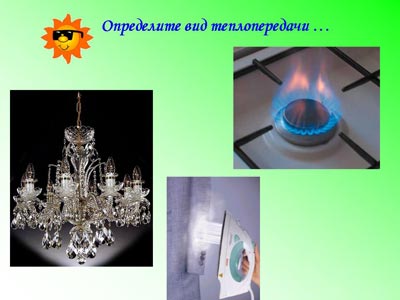 Излучение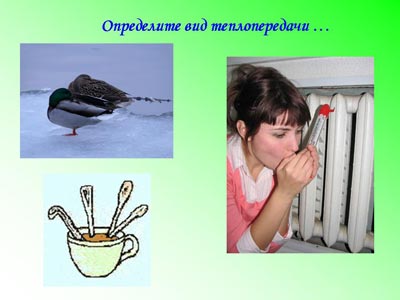 Теплопроводность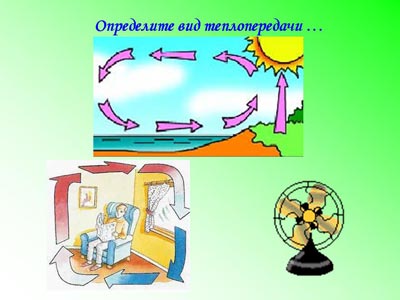 конвекция– Сформулируйте, пожалуйста, тему урока, подобрав к названным процессам примеры из вашей повседневной жизни, содержащие физические термины?
– Тема занятия: Урок систематизации и обобщения изученного материала по теме: «Виды теплопередачи»
– Сформулируйте, пожалуйста, цель нашего урока.
– Цель урока: повторить и систематизировать полученные знания, умения и навыки по теме «Виды теплопередачи».Давайте заполним схемуЭпиграф урока:Незнающие пусть научатся, а знающие вспомнят еще раз.Античный афоризм– В течение урока будут задаваться различные вопросы и, отвечая на них, вы должны к концу урока заполнить карту самооценки.  III. Этап обобщения и систематизации изученного материалаКласс отвечает на вопросы, а три человека работают индивидуально по карточкам Фронтальный опрос:1. Что называется температурой?
Ответ: температура – степень нагретости тел, прибор – термометр, °C. 
2. Какие явления называются тепловыми?
Ответ: явления, связанные с нагреванием или охлаждением тел, с изменением температуры. 
3. Что называется тепловым движением?
Ответ: беспорядочное движение частиц, из которых состоят тела.
4. Что называется внутренней энергией?
Ответ: внутренняя энергия – это энергия взаимодействия и движения частиц, из которых состоит тело.
5. Какие способы изменения внутренней энергии Вы знаете?
Ответ: совершение механической работы и теплопередача.
6. Какие виды совершения работы  Вы знаете?
Ответ: работа совершается самим телом и над телом.
Что называется теплопередачей? 
7. Ответ: процесс изменения внутренней энергии без совершения работы над телом или самим телом.
8. Какие способы теплопередачи Вы знаете?
Ответ: теплопроводность, конвекция, излучение.9. Что называется теплопроводностью?
Ответ: теплопроводность – это вид теплообмена, при котором происходит непосредственная передача энергии, от частиц более нагретой части к частицам его менее нагретой части. 
10.Что называется конвекцией? 
Ответ: конвекция – это теплообмен в жидких и газообразных средах, осуществляемый потоками (или струями) вещества. 
11. Что называется излучением?
Ответ: излучение – (лучистый теплообмен), это теплообмен, при котором энергия переносится различными лучами.Обратимся к карте самооценки. ФизкультминуткаОпределите ваше настроение Прочитайте пословицу, отгадайте, о какой величине идет речь:1. Одна пчела много меда не натаскает. (Масса)
2. С правдой шутить, что с огнем. (Температура)
3. Отогрел змею за пазухой. (Количество теплоты)Работа в группах: Группа 1. Найди пару. Соедините процессы и формулы их описывающие.Группа 2. Заполни … 
Обратите внимание, в формулах есть пробелы – кружочки нужно правильно их заполнить и прочитать полученную формулу в качестве исходных данных используется ответ предыдущего участникаГруппа 3. Заполни … 
Обратите внимание, в формулах есть пробелы – кружочки нужно правильно их заполнить и прочитать полученную формулу в качестве исходных данных используется ответ предыдущего участникаГруппа 4. Заполни… (в таблице не хватает данных для характеристики физической величины)– Вместе работаете очень хорошо, посмотрим, как каждый из Вас умеет решать задачи.Тестирование, 2 варианта – Обменяйтесь листочками. Взаимопроверка.Ответы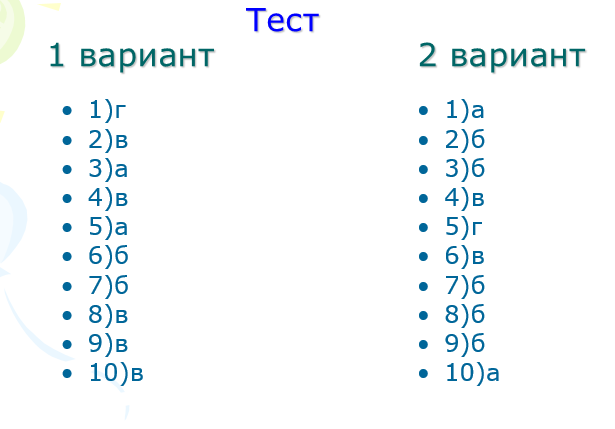 – Поставьте оценку:за 6 правильных ответа – «3» балла
за 7-8 правильных ответа – «4» балла
за 9-10 правильных ответа – «5» баллов (Обратимся к карте самооценки, подведем итоговую оценку – Какую цель мы ставили сегодня на уроке. Что вспомнили? IV. Этап информации о домашнем заданииОценки за урокЗапишем домашнее задание:подготовиться к терминологическому диктанту по теме.
Определите ваше настроение … – До свидания! Всего Вам доброго!